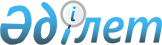 О переименовании улиц в селах Степное и Калгута Степновского сельского округаРешение аппарата акима Степновского сельского округа Кордайского района Жамбылской области от 10 мая 2017 года № 26. Зарегистрировано Департаментом юстиции Жамбылской области 9 июня 2017 года № 3446.
      Примечание РЦПИ.

      В тексте документа сохранена пунктуация и орфография оригинала.
      В соответствии со статьей 35 Закона Республики Казахстан от 23 января 2001 года "О местном государственном управлении и самоуправлении в Республике Казахстан", подпунктом 4) статьи 14 Закона Республики Казахстан от 8 декабря 1993 года "Об административно-территориальном устройстве Республики Казахстан", на основании заключения ономастической комиссии при акимате Жамбылской области от 29 марта 2017 года и с учетом мнения населения соответствующей территории, аким сельского округа РЕШИЛ:
      1. Переименовать улиц в селах Степное, Калгута Степновского сельского округа:
      1) по селу Степное:
      улицу Восточная - Көксай, улицу Садовая - Киелисай, улицу Больничная - Игілік, улицу Западная - Батыс, улицу Пионерская - Жасұлан, улицу 8 марта - Байшешек, улицу Юбилейная - Тамаша, улицу 70 лет Октября - Қазына, улицу Новостройка - Саяхат, улицу Производственная - Өндіріс и улицу Школьная – Білім.
      2) по селу Калгута:
      улицу Новая - Жаңақоныс, улицу Центральная - Тыңдала, улицу Клубная - Жетіген, улицу Кузнечная - Ұста и улицу Южная - Оңтүстік.
      2. Контроль за исполнением настоящего решения возложить на главного специалиста аппарата акима Степновского сельского округа Караджанову Бике Абдыевну.
      3. Настоящее решение вступает в силу со дня государственной регистрации в органах юстиции и вводится в действие по истечении десяти календарных дней после его первого официального опубликования. 
					© 2012. РГП на ПХВ «Институт законодательства и правовой информации Республики Казахстан» Министерства юстиции Республики Казахстан
				
      Аким сельского округа 

 Ж. Спанов
